首届亚洲质量功能展开与创新研讨会暨第三届中国QFD与创新论坛1st ASQFD • China Hangzhou 2016质量创新-新常态下的企业核心竞争力             中国•杭州2016年9月27-28日 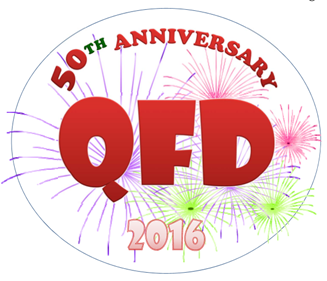 邀请函: Invitation   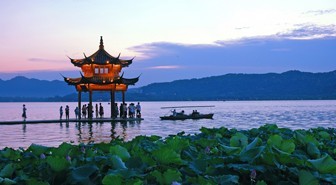 质量功能展开(QFD:Quality Function Deployment)于上世纪60年代诞生于日本，80年代在欧美等发达国家得以不断发展和完善，它是国际上非常流行的一种有效的质量管理和创新设计方法，目前广泛应用于产品设计制造、软件开发和服务管理等领域。近年来开始受到国内更多企业的关注，它已成为企业定量实现顾客满意和产品创新，打造核心竞争力的最重要工具之一。
    亚洲质量功能展开协会（简称AQFDA），成立于2016年，其宗旨是在亚洲范围内，传播QFD先进理念，推广QFD最新研究成果。首届亚洲质量功能展开与创新研讨会（ASQFD）定于2016年9月27-28日在浙江大学紫金港校区国际会议中心召开。
    QFD创始人赤尾洋二院士，国际著名质量专家新藤久和教授、台湾著名质量专家杨锦洲教授等日本、台湾、香港顶级QFD专家将在大会上发表演讲。有近百位来自国内、外的QFD专家、学者和实践者将在会议上作专题报告、论文发表和经验交流。
    大会承办方诚挚邀请国内外各类质量组织、企业、高等院校、科研机构的专家、学者及质量工作者参加本次亚洲最高级别的QFD盛会。                                                              1stASQFD&3nd CSQFD 大会主席 熊伟 主办机构 Hosting Organization: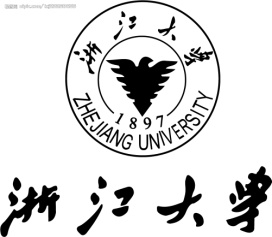 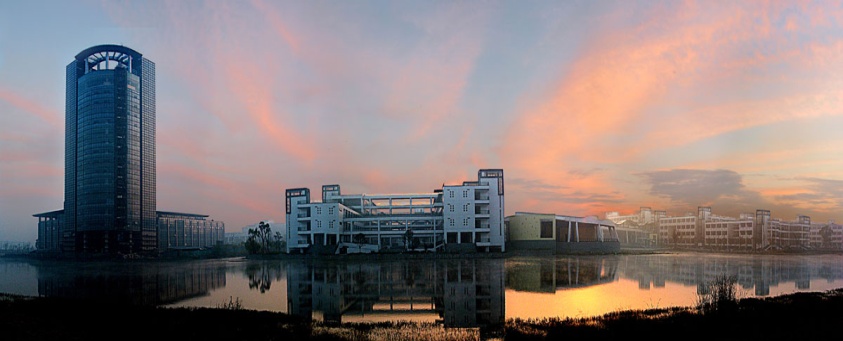 主办单位： 亚洲质量功能展开协会（AQFDA）承办单位： 浙江大学质量管理研究中心支持单位： 浙江省质量技术监督局指导单位： 中国质量协会赞助征集  Sponsor 本次会议招募合作单位（含共同主办方、协办方或赞助方），以更好地举办会议。      如需详情敬请联系！赞助回报：媒体宣传、现场展示、专题会场。。。浙大质量中心战略合作、指导创新改进、聘任高级研究员。首届亚洲质量功能展开与创新研讨会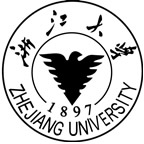 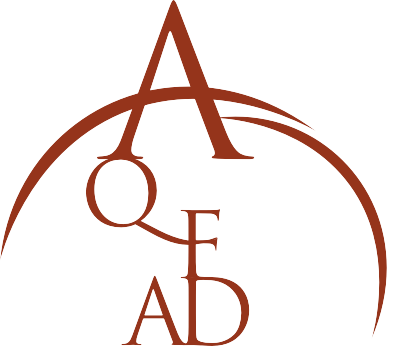 暨第三届中国QFD与创新论坛中国•杭州 2016年9月27-28日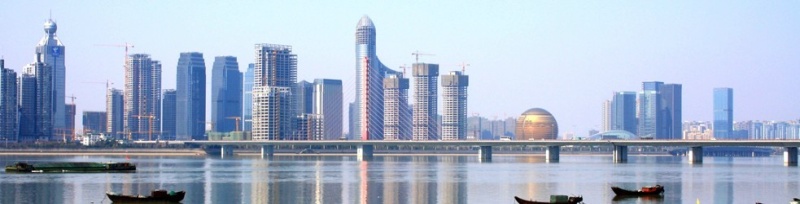 第1届 ASQFD论文征集论文征集  Submissions征文要求：立意明确，针对性强，论据充分，文字精炼；论文字数不限，但一般不超过5000字；论文内容应包括：标题、作者姓名、作者单位、作者联系方式、内容摘要、关键词、正文、参考文献等；通过电子邮件AsiaQFDAssociation@126.com提交电子文本。论文提交截止时间：摘要截止时间：2016年8月15日                论文截止时间：2016年9月15日论文征集选题范围：QFD与企业经营、战略管理、成本管理QFD与顾客满意、设计开发、技术创新六西格玛设计（DFSS）与QFD，QFD与QC小组软件（信息）、物流、教育中的QFD应用模式QFD与TRIZ、DOE、DFMEA、VE、LP精益生产等的结合QFD的设计论观点、系统论观点、策略管理视点等其他QFD理论与研究方向论文经专家委员会评审后，组委会将于投稿后一星期内发出论文录取通知。注：本次研讨会官方语言中文 （英中/日中翻译）会议注册  Registration注册时间：即日起至2016年9月25日注册方式：参会回执发送至AsiaQFDAssociation@126.com 或传真: 0571-88236275咨询热线  Information and Contact官方网址：http://www.zjuqm.org  http://www.asiaqfd.org（筹建中）   E-mail：AsiaQFDAssociation@126.comTel： 18858260101 唐老师  0571-88236275 肖老师  邀请嘉宾  Guests 邀请企业  Enterprise 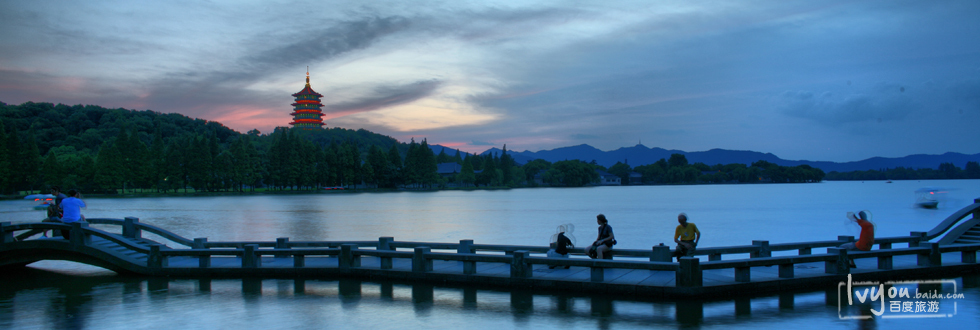 日程安排  Schedules会议费用  Registration首届亚洲质量功能展开与创新研讨会暨第三届中国QFD与创新论坛中国•杭州 2016年9月27-28日参 会 回 执 单注：请将此表于2016年9月15日前通过电子邮件反馈至邮箱：AsiaQFDAssociation@126.com联系人肖老师0571-88236275、唐老师18858260101。 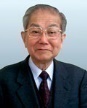 赤尾洋二 (Yoji Akao) 先生世界权威质量专家，质量功能展开（QFD）理论创始人。教授、博士生导师，国际质量科学院院士, 国际QFD组织（ICQFD）主席，亚洲QFD协会名誉会长，曾任日本质量管理学会会长，日本科学技术联盟质量功能展开研究会委员长、QC委员会委员长，戴明奖委员会委员长等。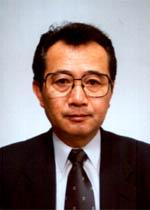 新藤久和（Hisakazu Shindo）先生国际著名质量专家，现任日本国立山梨大学副校长，教授、博士生导师。国际QFD组织（ICQFD）常委、亚洲QFD协会会长，日本质量管理学会理事、编辑委员长。日本科学技术联盟QFD研究会委员长、戴明奖评审委员长。从最初开始与赤尾教授共同从事QFD创始研究并在世界推广。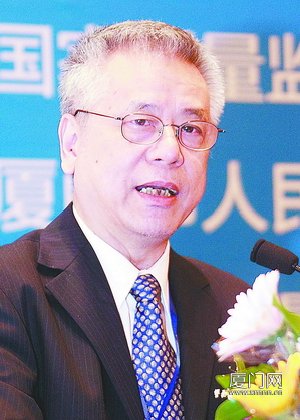 杨锦洲 （Yan Jingzhou）先生
台湾著名质量专家，台湾交通大学管理学博士，台湾中原大学工业工程系主任暨研究所所长、教授，台湾品质学会理事长，台湾品质管理及环境管理认证委员会委员，台湾品质学会服务业品质推行委员会主任委员，台湾品质奖评委，台湾品质奖个人奖获奖者、台湾品质学会品质个人奖获奖者。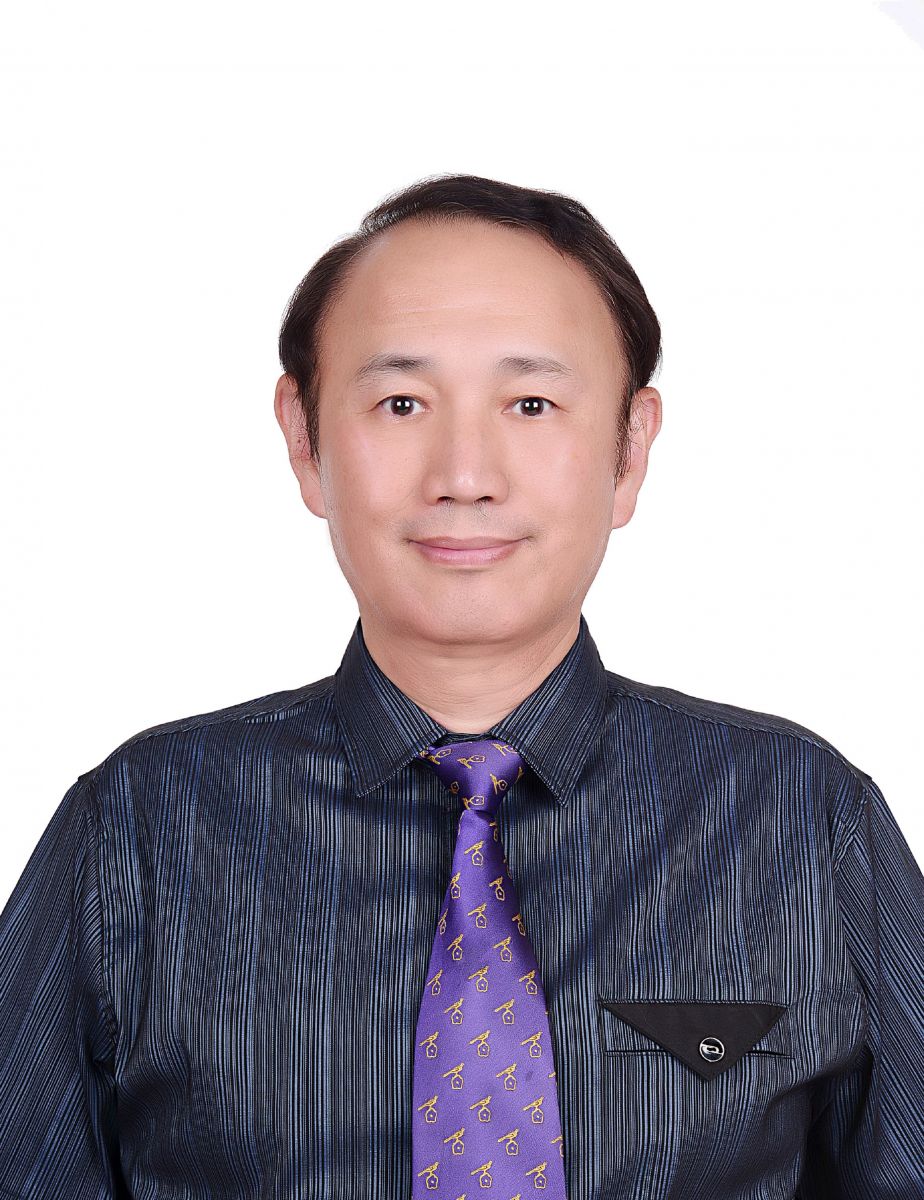 许栋梁 （Xu Dongliang）先生
台湾清华大学工业工程与工程管理系教授，美国加州大学洛杉矶分校博士，中华系统性创新学会理事长，国际制造工程学会中华分会理事，中华萃思学会秘书长。兼任中央标准局电子类专利外审审查委员, 国际制造工程学会中华分会秘书长，9年业界19+年学界工作经验。曾服务于美国摩托罗拉及惠普多年。主持过跨洲跨国度二十余单位合作之大型制程研发计画，在美国主持过十件以上工业界多单位合作之专案计画。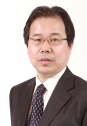 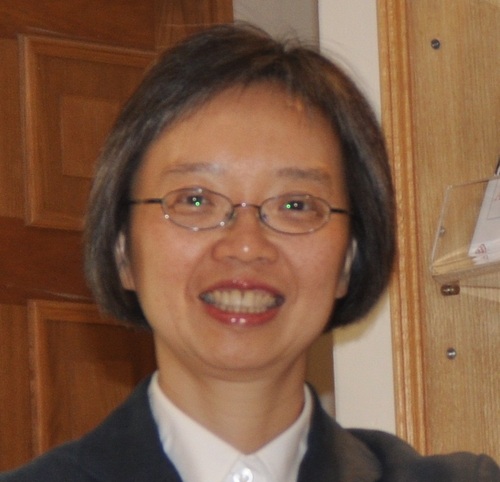 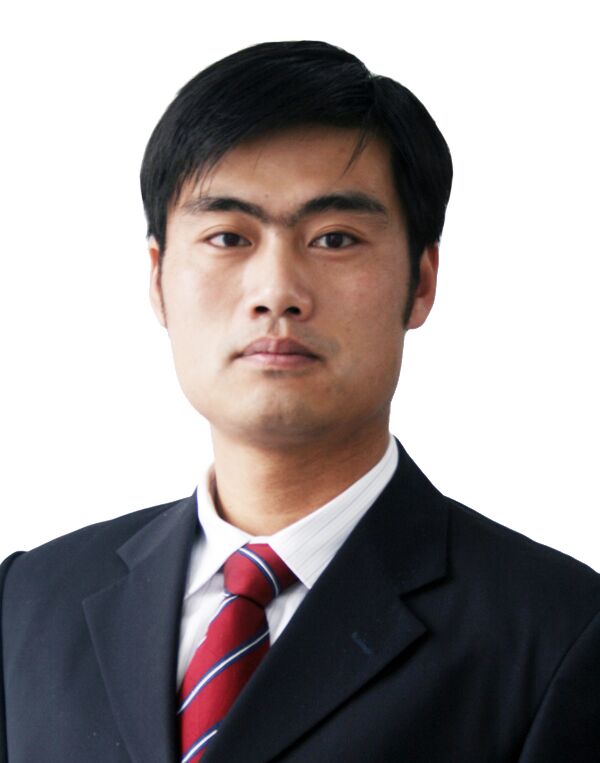 熊伟  (Xiong Wei)先生
浙江大学质量管理研究中心主任、教授、博士生导师，国家社科重大项目首席专家。国际QFD组织（ICQFD）常委、亚洲QFD协会副会长、中国质量协会理事，QFD研究会副主任。曾师从赤尾洋二教授及新藤久和教授，为全日本QFD方向博士学位获得者第一人，创建了SQFD理论和模型，为诺贝尔获奖者西蒙教授的系统准分解理论提供了具体方法，主持国家级及国际合作QFD研究课题50余项，出版QFD系列专著5部，辅导百余家企业的QFD咨询项目，为千余家企业实施QFD培训。陈燕屏（Catherine Y. P. Chan）女士香港理工大学博士、国际质量功能展开组织（ICQFD）常委、亚洲质量功能展开协会秘书长、香港质量功能展开学会会长、QFD黑带大师。致力于在亚洲推广QFD理论与方法，在国际重要期刊及会议等发表论文数十篇，辅导多家企业的QFD咨询项目，为百余家企业实施QFD培训。张涛（Zhang  Tao） 先生宁波方太厨具有限公司质量总监，浙江大学EMBA。参与IPD、CRM、ISC等关键流程的变革，主导市场质量改善方法体系，致力于企业质量管理实践，构建完成国内领先的“基于QFD的产品研发平台”。中国航天科工集团公司中国航空工业集团公司中国兵器工业集团公司阿里巴巴集团娃哈哈集团大全集团有限公司三一重工股份有限公司徐工集团有限公司陕西柴油机重工有限公司万科房地产股份有限公司中国民生银行浙江泰隆银行横店影视城有限公司浙江双环传动有限公司久盛地板有限公司中国船舶重工集团公司中国太平保险公司中兴通讯股份有限公司海尔集团海信电器股份有限公司美的集团有限公司空调事业部西子联合集团云南中烟工业公司陕西延长石油(集团)有限责任公司超威集团开元酒店投资管理公司东阳市人民医院浙江省台州医院杭州杭氧股份有限公司  正泰电器股份有限公司中国空空导弹研究院中国航天标准化研究所金蝶软件有限公司华为技术有限公司珠海格力电器有限公司第一汽车集团神龙汽车有限公司海马汽车有限公司宇通客车股份有限公司浙江伟星新型建材公司浙江省第一医院浙江省邵逸夫医院宁波方太厨具有限公司德华兔宝宝股份有限公司大华技术股份有限公司时间上午下午9月26日注册报到9月27日开幕式、主题演讲(新藤久和) 亚洲质量创新奖/亚洲QFD优秀项目颁奖专题报告：获奖企业、中国质量奖获奖企业 分会场发表（质量创新/“浙江制造”专题）中质协全国质量功能展开发表赛9月28日分会场发表（质量创新/“浙江制造”专题）中质协全国质量功能展开发表赛主题演讲/发表优秀论文优秀案例颁奖中质协全国质量功能展开发表赛优秀项目颁奖闭幕式类型8月20日前注册并汇款价格（元/每人）8月20日后注册并汇款价格（元/每人）服务内容ASQFD论坛18802280含资料费、论文集编印费、餐费、茶点、纪念品及活动费用等ASQFD论坛论文作者15001500含资料费、论文集编印费、餐费、茶点、纪念品及活动费用等备注：3人以上参会费用享受9.5折优惠。备注：3人以上参会费用享受9.5折优惠。备注：3人以上参会费用享受9.5折优惠。备注：3人以上参会费用享受9.5折优惠。单位名称单位名称参会人数单位地址单位地址联系人部门、职务部门、职务手  机邮  箱邮  箱电  话酒店预订住宿要求杭州威斯·希顿大酒店□ 标间 260元（协议价，含早）  □合住 130元（协议价，含早）杭州市西湖区古墩路707号（古墩路与申花路交叉口往北300米）如自行预订请致电0571-28291111，标间门市价358元/晚杭州威斯·希顿大酒店□ 标间 260元（协议价，含早）  □合住 130元（协议价，含早）杭州市西湖区古墩路707号（古墩路与申花路交叉口往北300米）如自行预订请致电0571-28291111，标间门市价358元/晚杭州威斯·希顿大酒店□ 标间 260元（协议价，含早）  □合住 130元（协议价，含早）杭州市西湖区古墩路707号（古墩路与申花路交叉口往北300米）如自行预订请致电0571-28291111，标间门市价358元/晚酒店预订入住日期：                退房日期：            总计（ ）天入住日期：                退房日期：            总计（ ）天入住日期：                退房日期：            总计（ ）天入住日期：                退房日期：            总计（ ）天参会费用每位参会人员需缴纳会议费，8月20日前注册者1880元/人，8月20日后注册者2280元/人，论文发表者1500元/人。含资料费、论文集编印费、餐费、茶点、纪念品及活动费用等。优惠：3人以上参会费用享受9.5折优惠。每位参会人员需缴纳会议费，8月20日前注册者1880元/人，8月20日后注册者2280元/人，论文发表者1500元/人。含资料费、论文集编印费、餐费、茶点、纪念品及活动费用等。优惠：3人以上参会费用享受9.5折优惠。每位参会人员需缴纳会议费，8月20日前注册者1880元/人，8月20日后注册者2280元/人，论文发表者1500元/人。含资料费、论文集编印费、餐费、茶点、纪念品及活动费用等。优惠：3人以上参会费用享受9.5折优惠。每位参会人员需缴纳会议费，8月20日前注册者1880元/人，8月20日后注册者2280元/人，论文发表者1500元/人。含资料费、论文集编印费、餐费、茶点、纪念品及活动费用等。优惠：3人以上参会费用享受9.5折优惠。费用总额□ASQFD论坛（一般）     □ASQFD论坛（论文作者）合计金额（参会会费+酒店住宿）：            元□ASQFD论坛（一般）     □ASQFD论坛（论文作者）合计金额（参会会费+酒店住宿）：            元□ASQFD论坛（一般）     □ASQFD论坛（论文作者）合计金额（参会会费+酒店住宿）：            元□ASQFD论坛（一般）     □ASQFD论坛（论文作者）合计金额（参会会费+酒店住宿）：            元费用缴纳可在报到时缴纳现金或在报到前一周将费用汇至指定账户。□现金         □汇款   （注明“QFD研讨会”）可在报到时缴纳现金或在报到前一周将费用汇至指定账户。□现金         □汇款   （注明“QFD研讨会”）可在报到时缴纳现金或在报到前一周将费用汇至指定账户。□现金         □汇款   （注明“QFD研讨会”）可在报到时缴纳现金或在报到前一周将费用汇至指定账户。□现金         □汇款   （注明“QFD研讨会”）官方指定汇款账户户名：杭州浙达企业管理咨询有限公司    开户行：交通银行杭州莫干山路支行 帐号：331066170018800002324户名：杭州浙达企业管理咨询有限公司    开户行：交通银行杭州莫干山路支行 帐号：331066170018800002324户名：杭州浙达企业管理咨询有限公司    开户行：交通银行杭州莫干山路支行 帐号：331066170018800002324户名：杭州浙达企业管理咨询有限公司    开户行：交通银行杭州莫干山路支行 帐号：331066170018800002324发票开具单位：税号：开户行：                          账号：地址及电话：项目：  □会议费   □培训费发票邮寄地址及联系人、电话：单位：税号：开户行：                          账号：地址及电话：项目：  □会议费   □培训费发票邮寄地址及联系人、电话：单位：税号：开户行：                          账号：地址及电话：项目：  □会议费   □培训费发票邮寄地址及联系人、电话：单位：税号：开户行：                          账号：地址及电话：项目：  □会议费   □培训费发票邮寄地址及联系人、电话：